_______________________________________________________________________________________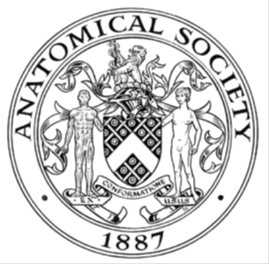                         AWARDEE REPORT FORM_______________________________________________________________________________________If submitted electronically, a type-written name is acceptable in place of a hand-written signatureFile: AS-Award-Report-Form-190919_Butler-HallisseyFile: ELMI_1.jpg – A birds-eye view of ELMI 2022 exhibition area during a break.File: ELMI_2.jpg – My ELMI 2022 attendance badge.NAMENAMECiarán Butler-HallisseyCiarán Butler-HallisseyCiarán Butler-HallisseyUNIVERSITYUNIVERSITYAix Marseille UniversitéAix Marseille UniversitéAix Marseille UniversitéNAME OF AWARDNAME OF AWARDSymington Bequest Funding 2021/22 Round 4Symington Bequest Funding 2021/22 Round 4Symington Bequest Funding 2021/22 Round 4PURPOSE OF AWARD conference/event attended/organised (full name) with city and dates.PURPOSE OF AWARD conference/event attended/organised (full name) with city and dates.PURPOSE OF AWARD conference/event attended/organised (full name) with city and dates.PURPOSE OF AWARD conference/event attended/organised (full name) with city and dates.PURPOSE OF AWARD conference/event attended/organised (full name) with city and dates.Attending 21st International European Light Microscopy Initiative Meeting (ELMI 2022)Location: Turku, FinlandDates: June 7-10 2022Attending 21st International European Light Microscopy Initiative Meeting (ELMI 2022)Location: Turku, FinlandDates: June 7-10 2022Attending 21st International European Light Microscopy Initiative Meeting (ELMI 2022)Location: Turku, FinlandDates: June 7-10 2022Attending 21st International European Light Microscopy Initiative Meeting (ELMI 2022)Location: Turku, FinlandDates: June 7-10 2022Attending 21st International European Light Microscopy Initiative Meeting (ELMI 2022)Location: Turku, FinlandDates: June 7-10 2022REPORT: What were your anticipated benefits?REPORT: What were your anticipated benefits?REPORT: What were your anticipated benefits?REPORT: What were your anticipated benefits?REPORT: What were your anticipated benefits?ELMI conferences have a focus on light microscopy technologies but are well developed to integrate related methods while looking at applications across the full scale from sub-cellular to organism level.This was an ideal opportunity to attend my first physical conference in the early stages of my PhD studies and to make new connections with researchers working on different topics using the wide method of light microscopy. I also presented a poster “Revealing cellular microtubule repair at the nanoscale” on my current PhD results and was looking forward to questions and discussions.ELMI conferences have a focus on light microscopy technologies but are well developed to integrate related methods while looking at applications across the full scale from sub-cellular to organism level.This was an ideal opportunity to attend my first physical conference in the early stages of my PhD studies and to make new connections with researchers working on different topics using the wide method of light microscopy. I also presented a poster “Revealing cellular microtubule repair at the nanoscale” on my current PhD results and was looking forward to questions and discussions.ELMI conferences have a focus on light microscopy technologies but are well developed to integrate related methods while looking at applications across the full scale from sub-cellular to organism level.This was an ideal opportunity to attend my first physical conference in the early stages of my PhD studies and to make new connections with researchers working on different topics using the wide method of light microscopy. I also presented a poster “Revealing cellular microtubule repair at the nanoscale” on my current PhD results and was looking forward to questions and discussions.ELMI conferences have a focus on light microscopy technologies but are well developed to integrate related methods while looking at applications across the full scale from sub-cellular to organism level.This was an ideal opportunity to attend my first physical conference in the early stages of my PhD studies and to make new connections with researchers working on different topics using the wide method of light microscopy. I also presented a poster “Revealing cellular microtubule repair at the nanoscale” on my current PhD results and was looking forward to questions and discussions.ELMI conferences have a focus on light microscopy technologies but are well developed to integrate related methods while looking at applications across the full scale from sub-cellular to organism level.This was an ideal opportunity to attend my first physical conference in the early stages of my PhD studies and to make new connections with researchers working on different topics using the wide method of light microscopy. I also presented a poster “Revealing cellular microtubule repair at the nanoscale” on my current PhD results and was looking forward to questions and discussions.COMMENTS: Describe your experience at the conference / lab visit / course / seminar/ event.COMMENTS: Describe your experience at the conference / lab visit / course / seminar/ event.COMMENTS: Describe your experience at the conference / lab visit / course / seminar/ event.COMMENTS: Describe your experience at the conference / lab visit / course / seminar/ event.COMMENTS: Describe your experience at the conference / lab visit / course / seminar/ event. After more than 2 years since my last physical conference, ELMI 2022 was well planned and ran very smoothly as a hybrid model that even included remote presenters. The presentations were excellent and included MIT neuroscientist Professor Edward Boyden, Dr Colinda Scheele from Leuven Center for Cancer Biology and Prof. Gail McConnell from the University of Strathclyde.The sessions were broken down into topics including super-resolution imaging, organismal and Tissue imaging, image analysis and label-free imaging. It was very interesting to follow learn more about developing label-free imaging methods for live-cell experiments but in histology with the presentation by  Pekka Ruusuvuori, “Computationally enabled label-free histology and cell imaging”. Also on a different note, it was inspiring to hear Dr Teng-Leong Chew from the Janelia Advanced Imaging Center, present the ”Africa Microscopy Initiative” that is helping to support the development of sustainable imaging centres in Africa while also supporting the use of mobile phone microscopes that can aid with the treatment decisions for river blindness. Further to this, the poster session provided very fruitful ideas and discussions with people to who I will gladly reach out for their expertise in the future. After more than 2 years since my last physical conference, ELMI 2022 was well planned and ran very smoothly as a hybrid model that even included remote presenters. The presentations were excellent and included MIT neuroscientist Professor Edward Boyden, Dr Colinda Scheele from Leuven Center for Cancer Biology and Prof. Gail McConnell from the University of Strathclyde.The sessions were broken down into topics including super-resolution imaging, organismal and Tissue imaging, image analysis and label-free imaging. It was very interesting to follow learn more about developing label-free imaging methods for live-cell experiments but in histology with the presentation by  Pekka Ruusuvuori, “Computationally enabled label-free histology and cell imaging”. Also on a different note, it was inspiring to hear Dr Teng-Leong Chew from the Janelia Advanced Imaging Center, present the ”Africa Microscopy Initiative” that is helping to support the development of sustainable imaging centres in Africa while also supporting the use of mobile phone microscopes that can aid with the treatment decisions for river blindness. Further to this, the poster session provided very fruitful ideas and discussions with people to who I will gladly reach out for their expertise in the future. After more than 2 years since my last physical conference, ELMI 2022 was well planned and ran very smoothly as a hybrid model that even included remote presenters. The presentations were excellent and included MIT neuroscientist Professor Edward Boyden, Dr Colinda Scheele from Leuven Center for Cancer Biology and Prof. Gail McConnell from the University of Strathclyde.The sessions were broken down into topics including super-resolution imaging, organismal and Tissue imaging, image analysis and label-free imaging. It was very interesting to follow learn more about developing label-free imaging methods for live-cell experiments but in histology with the presentation by  Pekka Ruusuvuori, “Computationally enabled label-free histology and cell imaging”. Also on a different note, it was inspiring to hear Dr Teng-Leong Chew from the Janelia Advanced Imaging Center, present the ”Africa Microscopy Initiative” that is helping to support the development of sustainable imaging centres in Africa while also supporting the use of mobile phone microscopes that can aid with the treatment decisions for river blindness. Further to this, the poster session provided very fruitful ideas and discussions with people to who I will gladly reach out for their expertise in the future. After more than 2 years since my last physical conference, ELMI 2022 was well planned and ran very smoothly as a hybrid model that even included remote presenters. The presentations were excellent and included MIT neuroscientist Professor Edward Boyden, Dr Colinda Scheele from Leuven Center for Cancer Biology and Prof. Gail McConnell from the University of Strathclyde.The sessions were broken down into topics including super-resolution imaging, organismal and Tissue imaging, image analysis and label-free imaging. It was very interesting to follow learn more about developing label-free imaging methods for live-cell experiments but in histology with the presentation by  Pekka Ruusuvuori, “Computationally enabled label-free histology and cell imaging”. Also on a different note, it was inspiring to hear Dr Teng-Leong Chew from the Janelia Advanced Imaging Center, present the ”Africa Microscopy Initiative” that is helping to support the development of sustainable imaging centres in Africa while also supporting the use of mobile phone microscopes that can aid with the treatment decisions for river blindness. Further to this, the poster session provided very fruitful ideas and discussions with people to who I will gladly reach out for their expertise in the future. After more than 2 years since my last physical conference, ELMI 2022 was well planned and ran very smoothly as a hybrid model that even included remote presenters. The presentations were excellent and included MIT neuroscientist Professor Edward Boyden, Dr Colinda Scheele from Leuven Center for Cancer Biology and Prof. Gail McConnell from the University of Strathclyde.The sessions were broken down into topics including super-resolution imaging, organismal and Tissue imaging, image analysis and label-free imaging. It was very interesting to follow learn more about developing label-free imaging methods for live-cell experiments but in histology with the presentation by  Pekka Ruusuvuori, “Computationally enabled label-free histology and cell imaging”. Also on a different note, it was inspiring to hear Dr Teng-Leong Chew from the Janelia Advanced Imaging Center, present the ”Africa Microscopy Initiative” that is helping to support the development of sustainable imaging centres in Africa while also supporting the use of mobile phone microscopes that can aid with the treatment decisions for river blindness. Further to this, the poster session provided very fruitful ideas and discussions with people to who I will gladly reach out for their expertise in the future.REPORT: In relation to skills, what were the most important things you gained? (does not apply to equipment grant. For public engagement/outreach awards what did your audience gain and how did you evaluate success?REPORT: In relation to skills, what were the most important things you gained? (does not apply to equipment grant. For public engagement/outreach awards what did your audience gain and how did you evaluate success?REPORT: In relation to skills, what were the most important things you gained? (does not apply to equipment grant. For public engagement/outreach awards what did your audience gain and how did you evaluate success?REPORT: In relation to skills, what were the most important things you gained? (does not apply to equipment grant. For public engagement/outreach awards what did your audience gain and how did you evaluate success?REPORT: In relation to skills, what were the most important things you gained? (does not apply to equipment grant. For public engagement/outreach awards what did your audience gain and how did you evaluate success?As this was my first physical conference in 2 years it reinvigorated my skills related to talking with international researchers. While many virtual events I have attended have been excellent it still cannot match the flow of in-person events, especially the unplanned discussions which are crucial and give priceless insights. I also learned a lot from the event organizing perspective as many of the organizers were past colleagues and it was very useful to hear what they learned concerning organizing a hybrid event that had 400 attendees physically and 100 online.As this was my first physical conference in 2 years it reinvigorated my skills related to talking with international researchers. While many virtual events I have attended have been excellent it still cannot match the flow of in-person events, especially the unplanned discussions which are crucial and give priceless insights. I also learned a lot from the event organizing perspective as many of the organizers were past colleagues and it was very useful to hear what they learned concerning organizing a hybrid event that had 400 attendees physically and 100 online.As this was my first physical conference in 2 years it reinvigorated my skills related to talking with international researchers. While many virtual events I have attended have been excellent it still cannot match the flow of in-person events, especially the unplanned discussions which are crucial and give priceless insights. I also learned a lot from the event organizing perspective as many of the organizers were past colleagues and it was very useful to hear what they learned concerning organizing a hybrid event that had 400 attendees physically and 100 online.As this was my first physical conference in 2 years it reinvigorated my skills related to talking with international researchers. While many virtual events I have attended have been excellent it still cannot match the flow of in-person events, especially the unplanned discussions which are crucial and give priceless insights. I also learned a lot from the event organizing perspective as many of the organizers were past colleagues and it was very useful to hear what they learned concerning organizing a hybrid event that had 400 attendees physically and 100 online.As this was my first physical conference in 2 years it reinvigorated my skills related to talking with international researchers. While many virtual events I have attended have been excellent it still cannot match the flow of in-person events, especially the unplanned discussions which are crucial and give priceless insights. I also learned a lot from the event organizing perspective as many of the organizers were past colleagues and it was very useful to hear what they learned concerning organizing a hybrid event that had 400 attendees physically and 100 online.REPORT: How do you think you will put this learning experience into practice in the future? For public engagement/outreach awards how with the materials/knowledge generated by this activity be used in the future?REPORT: How do you think you will put this learning experience into practice in the future? For public engagement/outreach awards how with the materials/knowledge generated by this activity be used in the future?REPORT: How do you think you will put this learning experience into practice in the future? For public engagement/outreach awards how with the materials/knowledge generated by this activity be used in the future?REPORT: How do you think you will put this learning experience into practice in the future? For public engagement/outreach awards how with the materials/knowledge generated by this activity be used in the future?REPORT: How do you think you will put this learning experience into practice in the future? For public engagement/outreach awards how with the materials/knowledge generated by this activity be used in the future?I will continue to develop and improve my in-person presentation skills with what I have learned from this conference. I will also be reaching out to researchers and company representatives that attended as I learned about several methods and approaches that can support and solidify several results from my research. Further to this, the conference aimed to reduce C02 generation and general waste in ways such as no printed programs but a purely digital platform. There were several aspects of this I would like to promote, support, and develop when I am a member of an organizing committee.I will continue to develop and improve my in-person presentation skills with what I have learned from this conference. I will also be reaching out to researchers and company representatives that attended as I learned about several methods and approaches that can support and solidify several results from my research. Further to this, the conference aimed to reduce C02 generation and general waste in ways such as no printed programs but a purely digital platform. There were several aspects of this I would like to promote, support, and develop when I am a member of an organizing committee.I will continue to develop and improve my in-person presentation skills with what I have learned from this conference. I will also be reaching out to researchers and company representatives that attended as I learned about several methods and approaches that can support and solidify several results from my research. Further to this, the conference aimed to reduce C02 generation and general waste in ways such as no printed programs but a purely digital platform. There were several aspects of this I would like to promote, support, and develop when I am a member of an organizing committee.I will continue to develop and improve my in-person presentation skills with what I have learned from this conference. I will also be reaching out to researchers and company representatives that attended as I learned about several methods and approaches that can support and solidify several results from my research. Further to this, the conference aimed to reduce C02 generation and general waste in ways such as no printed programs but a purely digital platform. There were several aspects of this I would like to promote, support, and develop when I am a member of an organizing committee.I will continue to develop and improve my in-person presentation skills with what I have learned from this conference. I will also be reaching out to researchers and company representatives that attended as I learned about several methods and approaches that can support and solidify several results from my research. Further to this, the conference aimed to reduce C02 generation and general waste in ways such as no printed programs but a purely digital platform. There were several aspects of this I would like to promote, support, and develop when I am a member of an organizing committee.Data Protection/GDPR: I consent to the data included in this submission being collected, processed and stored by the Anatomical Society.  Answer YES or NO in the Box belowData Protection/GDPR: I consent to the data included in this submission being collected, processed and stored by the Anatomical Society.  Answer YES or NO in the Box belowData Protection/GDPR: I consent to the data included in this submission being collected, processed and stored by the Anatomical Society.  Answer YES or NO in the Box belowData Protection/GDPR: I consent to the data included in this submission being collected, processed and stored by the Anatomical Society.  Answer YES or NO in the Box belowData Protection/GDPR: I consent to the data included in this submission being collected, processed and stored by the Anatomical Society.  Answer YES or NO in the Box belowYESYESYESYESYESGraphical Images: If you include graphical images you must obtain consent from people appearing in any photos and confirm that you have consent. A consent statement from you must accompany each report if relevant. A short narrative should accompany the image. Answer N/A not applicable, YES or NO in the box belowGraphical Images: If you include graphical images you must obtain consent from people appearing in any photos and confirm that you have consent. A consent statement from you must accompany each report if relevant. A short narrative should accompany the image. Answer N/A not applicable, YES or NO in the box belowGraphical Images: If you include graphical images you must obtain consent from people appearing in any photos and confirm that you have consent. A consent statement from you must accompany each report if relevant. A short narrative should accompany the image. Answer N/A not applicable, YES or NO in the box belowGraphical Images: If you include graphical images you must obtain consent from people appearing in any photos and confirm that you have consent. A consent statement from you must accompany each report if relevant. A short narrative should accompany the image. Answer N/A not applicable, YES or NO in the box belowGraphical Images: If you include graphical images you must obtain consent from people appearing in any photos and confirm that you have consent. A consent statement from you must accompany each report if relevant. A short narrative should accompany the image. Answer N/A not applicable, YES or NO in the box belowN/AN/AN/AN/AN/ACopyright: If you submit images you must either own the copyright to the image or have gained the explicit permission of the copyright holder for the image to be submitted as part of the report for upload to the Society’s website, Newsletter, social media and so forth. A copyright statement must accompany each report if relevant. Answer N/A not applicable, YES or NO in the box belowCopyright: If you submit images you must either own the copyright to the image or have gained the explicit permission of the copyright holder for the image to be submitted as part of the report for upload to the Society’s website, Newsletter, social media and so forth. A copyright statement must accompany each report if relevant. Answer N/A not applicable, YES or NO in the box belowCopyright: If you submit images you must either own the copyright to the image or have gained the explicit permission of the copyright holder for the image to be submitted as part of the report for upload to the Society’s website, Newsletter, social media and so forth. A copyright statement must accompany each report if relevant. Answer N/A not applicable, YES or NO in the box belowCopyright: If you submit images you must either own the copyright to the image or have gained the explicit permission of the copyright holder for the image to be submitted as part of the report for upload to the Society’s website, Newsletter, social media and so forth. A copyright statement must accompany each report if relevant. Answer N/A not applicable, YES or NO in the box belowCopyright: If you submit images you must either own the copyright to the image or have gained the explicit permission of the copyright holder for the image to be submitted as part of the report for upload to the Society’s website, Newsletter, social media and so forth. A copyright statement must accompany each report if relevant. Answer N/A not applicable, YES or NO in the box belowYES, I own the copyright to the imagesYES, I own the copyright to the imagesYES, I own the copyright to the imagesYES, I own the copyright to the imagesYES, I own the copyright to the imagesSIGNATURE    Ciarán Butler-Hallissey    Ciarán Butler-HallisseyDATE15/05/2022